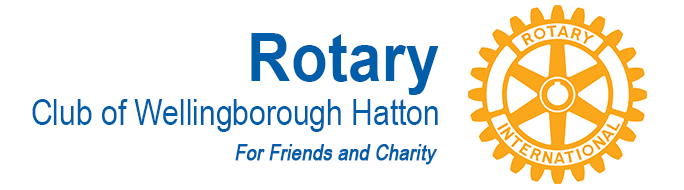 CHAIRMAN:	Richard Brooks			VICE CHAIRMAN:  Dave SmithCOMMITTEE:   InternationalCOUNCIL MEETING DATE:  14 November 2017KEY PROJECTS:Family Fun DayPennypots fundraising for a Rotary supported water charityThis will include the heads & tails game to raise fundsUPDATES SINCE LAST REPORT:The Club agreed to donate a Shelter Box to the Rotary Hurricane relief fund.RESOURCES / SUPPORT REQUIRED: